 Kaffee und Eiskaffee: 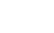 Kaffee / Tee 	      	 	 	 	 2,50 € Cappuccino / Espresso /        	     Kakao  3,00 € Latte Macchiato  	 	 	 	 	 3,00 € Eiskaffee / Eisschokolade 	 	 	  Imbiss: 6,00 € 1 Paar Wiener/ Debreziner mit Brot  3,20 €1 Bergsteiger mit Brot 	      	 	 3,20 € Pommes Frites3,50 €Currywurst mit Pommes Frites   	 7,50 € Bergsteigercurrywurst mit Pommes Frites7,50 €Schnitzel paniert mit Pommes Frites  9,50 € 